Personal Profile1.Name : Md Samim Akhtar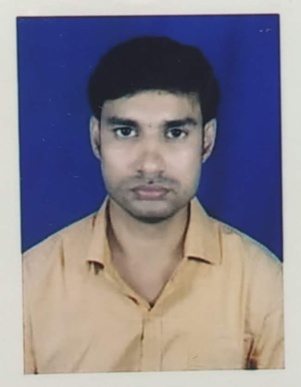 Designation : State Aided College TeacherDepartment : BotanyAffiliation : Kaliachak College Sultanganj, MaldaS/o           :Md Sohorab AliDate of Joining : 29.01.2013Experience   :  8 years 5 month2.Personal Contact :Residense: Manmatho Sarkar Road, P.O – Dhuliyan, District – Murshidaabad, Pin – 742202Mobile : 7384155968 / 7908194884Mail Id : samimrok123@gmail.com3.Academic Qualification :4. Specialization : Plant Pathology	5. Working Experience : i. Joined as a guest Lecturer in Kaliachak College on 29th Jan 2013.ii. Became State Aided College Teacher in Kaliachak College from 1st jan 2020.6. Short-Term Course Attended :	7. Perticipated in Seminars / Webinars 		i) NAAC sponsored National Workshop on the Quest for quality in HEIs organised by Kaliachak College on 26th Feb to 27th Feb 2018.		ii) NCW sponsored Workshop in the Nation Wide competition on Laws Related to Women on 24th Dec 2018.		ii) National Seminar on Philosophy and Nation Building Organized by ICPR, MHRD, Government of India, and Department of Philosophy,Kaliachak College on 7th March 2020.		IiI) INTERNATIONAL WEB-WORKSHOP on COVID-19: A Paradigm Shift in Teaching-Learning,Problems & Prospects on 10th June 2020.		iv) International Webinar on Pedagogical Inventions in Research Scenario in COVID-19 Period and Beyond on 22nd June 2020.		v) Webinar on Thinking, Remembering World Poet Rabindranath Tagore, Conducted by  Cultural Department of Kaliachak College on 7th Aug 2020.Sl NoExam PassedBoard/ UniversityInstitutionYear1M. PWBBSEKanchantala J.D.J  Institution20012H. SWBCHSEKanchantala J.D.J Institution20033B. Sc( Botany)C. USurendranath College20064M. Sc ( Botany)G. G. UD.L.S P.G College20095B. EdG. B. UGourMalda College of Education2017SL.ThemeVenueOrganizerSponsoredPeriod1.Gender EqualityConference Hall, Kaliachak CollegeKaliachak College In Collabration with HRDC (UGC), AMUPandit Madan Mohan Malaviya National Mission for Teachers and Teaching, MHRD, Gove of India26th May to 1st July 20162Implementation of Under Graduate SyllabusDepartment of Botany,UGBDepartment of Botany,UGBUniversity of Gour Banga13th Nov to 19th Nov 2017